                                 4 YAŞ GRUBU KASIM AYI AYLIK PLAN              BELİRLİ GÜN VE HAFTALAR Kızılay 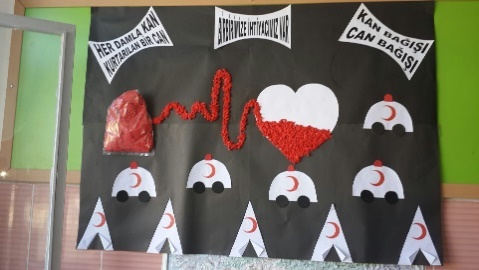 10 Kasım Atatürk’ü anma günü 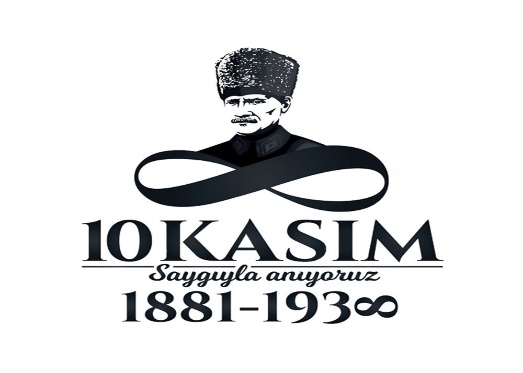 Öğretmenler günü Dünya çocuk hakları günü Ağız ve diş sağlığı haftası 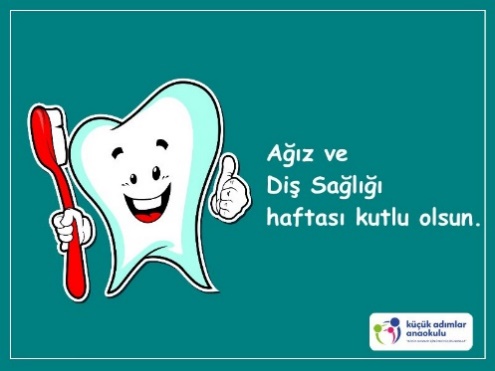 Dünya çocuk kitapları haftası TÜRKÇE DİL ETKİNLİĞİBenim adım öğretmen şarkısı Kızılay marşı Atatürk şarkısı Bilmeceler Eğitici masallarEğitici oyun: Renkli kupalar Dedektif oyunuEşleştirme kartlarıPuzzleParmak oyunları  : Ördek Ailesi Çalgıcılar Aç tırtıl           Hareketli oyun etkinliği:Farecik Aliler aliler Evimize köyümüze Patates adam ritim çalışması                OKUL ÖNCESİ ETKİNLİKLER Kızılay etkinliği grup çalışması Sulu boya ile  resim yapma10 Kasım pano çalışması grup etkinliğiYumurta kolisinden fare sanat etkinliği Artık materyallerle kelebek etkinliği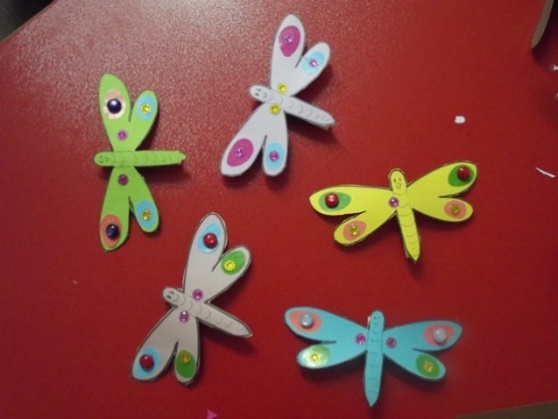 Dünya kitap günü etkinliği Duyu organları el kuklası Vücudumuzun bölümlerini tanıma     SOSYAL ETKİNLİKLERKızılay kan merkezine geziye gitme     DRAMA ÇALIŞMASI Ağız ve diş sağlığı ile ilgili drama çalışması Kızılay haftası drama etkinliğiFEN VE DOĞA ETKİNLİĞİKozalak deneyi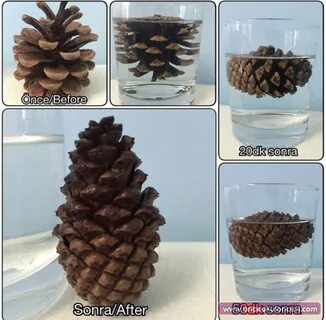     MUTFAK ETKİNLİĞİTurşu kuruyoruz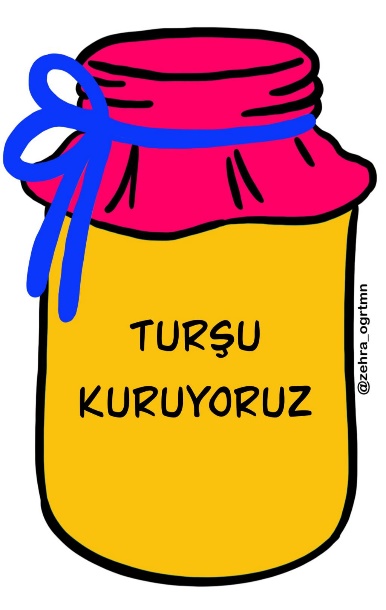     KAVRAMLARTemiz-kirliİçinde-dışındaParça-bütünIslak-kuru    MATEMATİK ETKİNLİĞİ1-5 rakamlarını pekiştirmeÇizgi çalışması Rakamlar oyunuNesne sayma ve eşleştirmeRitmik sayma Şekiller [ daire, üçgen, kare, dikdörtgen ]Görsel algı ve dikkat etkinliği DEĞERLER EĞİTİMİ Teşekkür etmek   SATRANÇ EĞİTİMİ Satranç tahtasını ve satranç taşlarını tanıma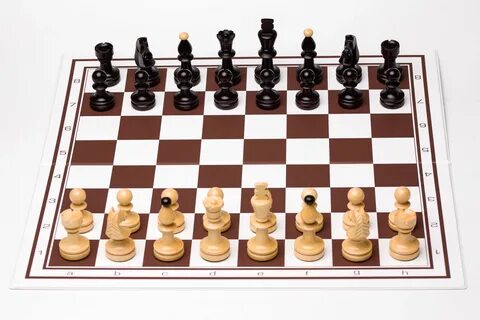 BRANŞ DERSLERİ  İngilizceMüzikDeğerler eğitimiJimnastik                                                                         ÖĞRETMENLER :                                         SÜMEYRA KESKİNKILIÇ                       BETÜL KAYA                                             NAGİHAN ÇINAR                             CANAN POLAT